与家人散步探索请与家人在外面散步。说出、画出、写出你在散步中的疑问和發现：你的探索！你散步时的天气（你可以圈不只一个）：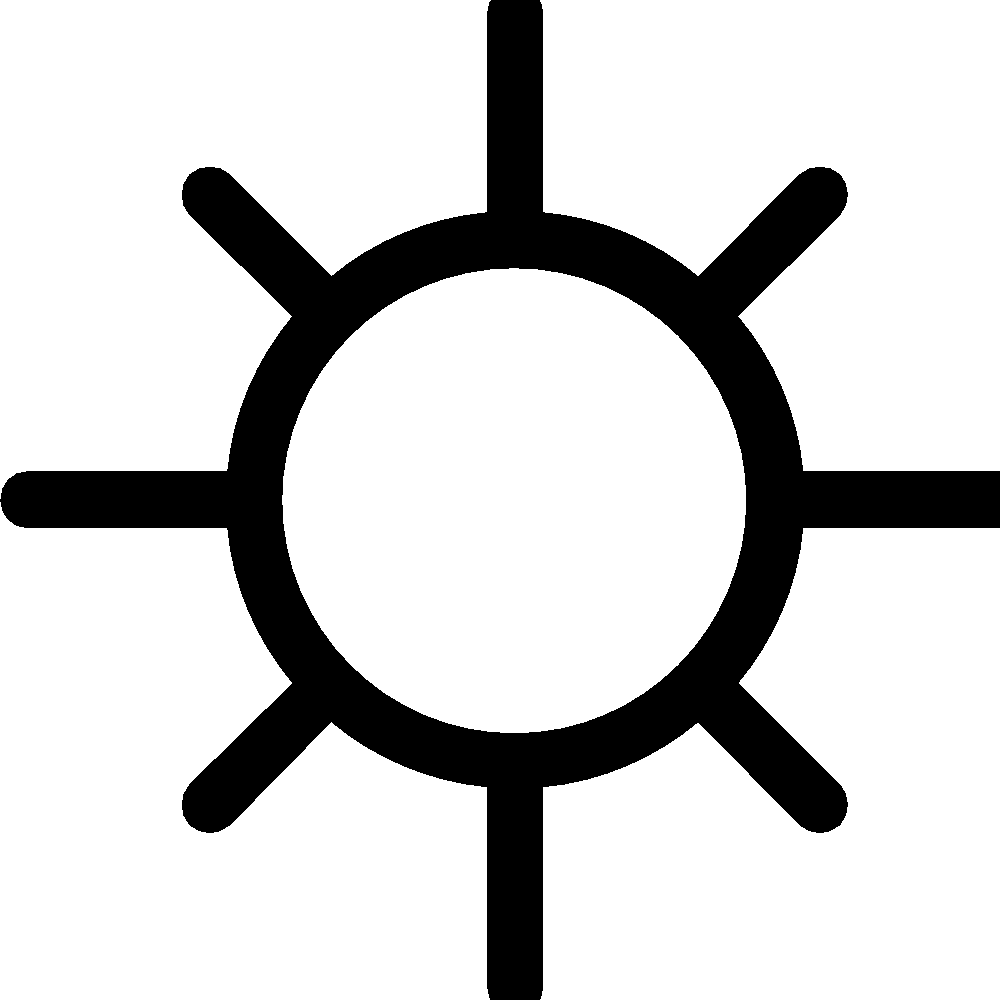 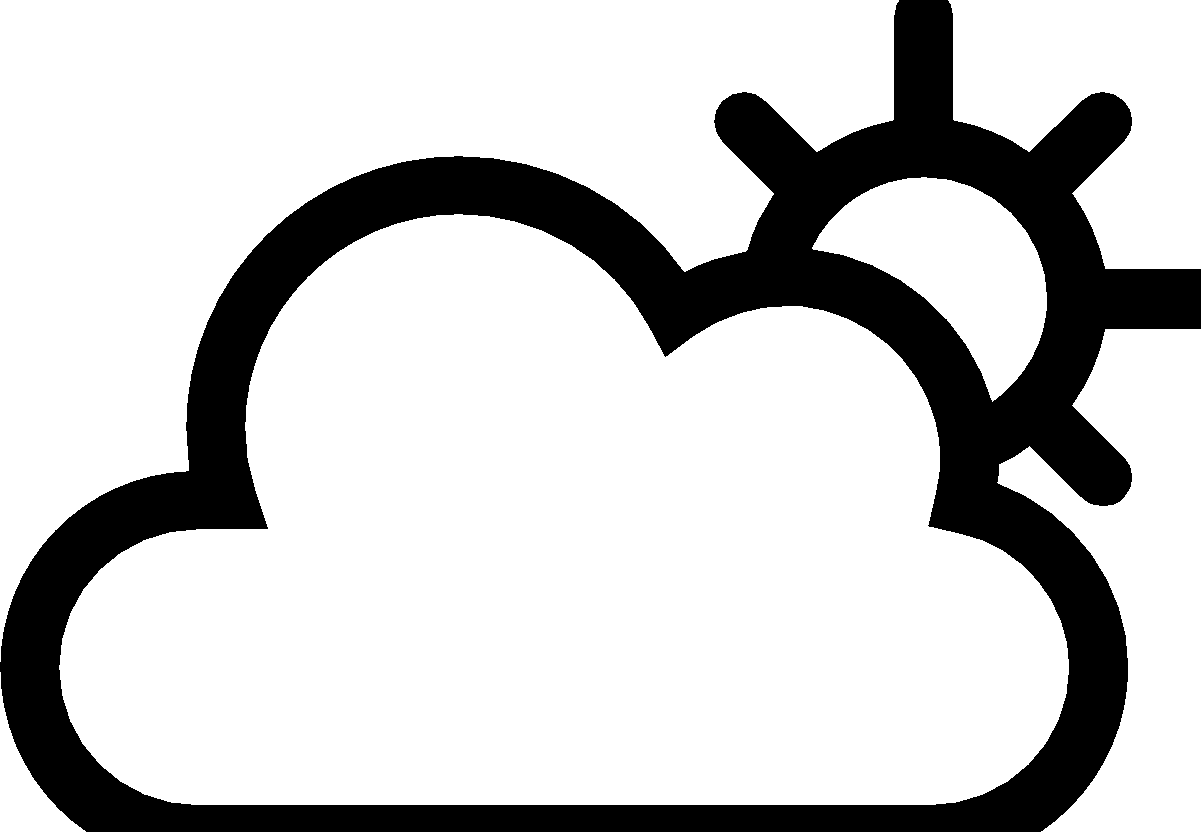 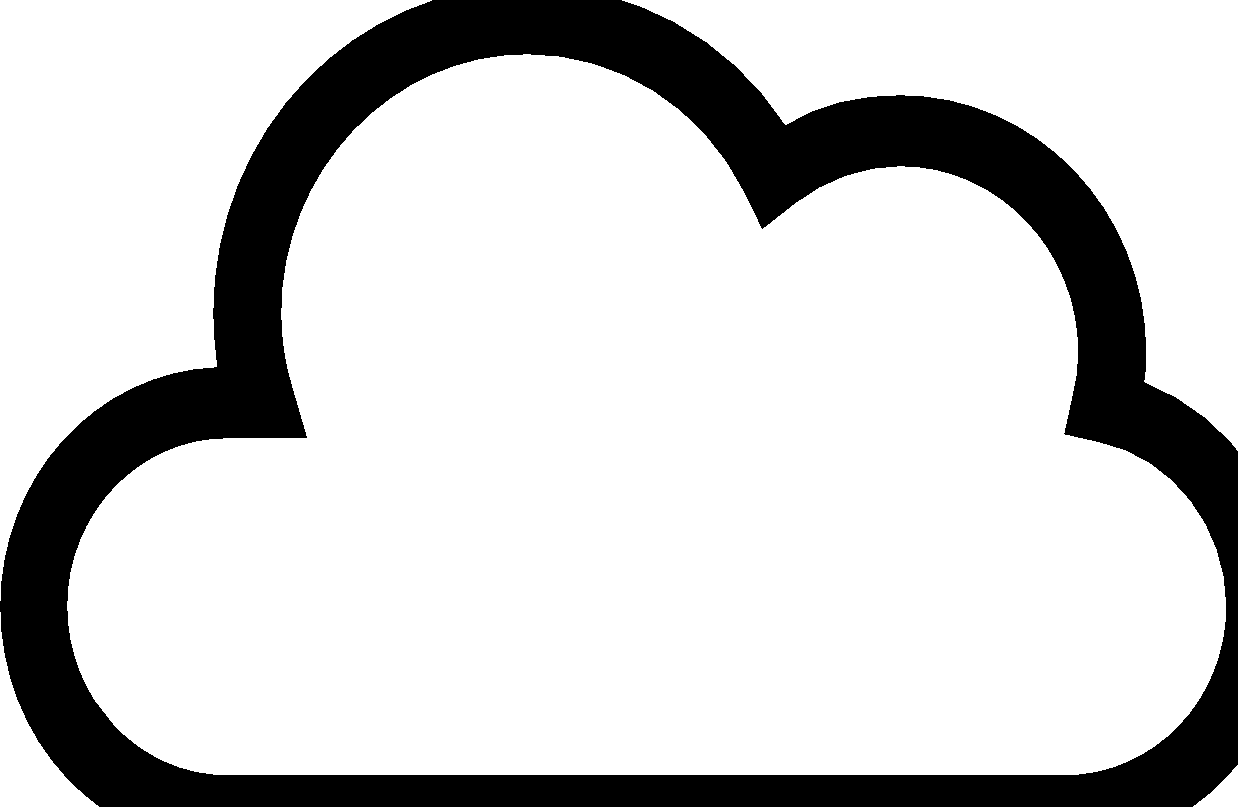 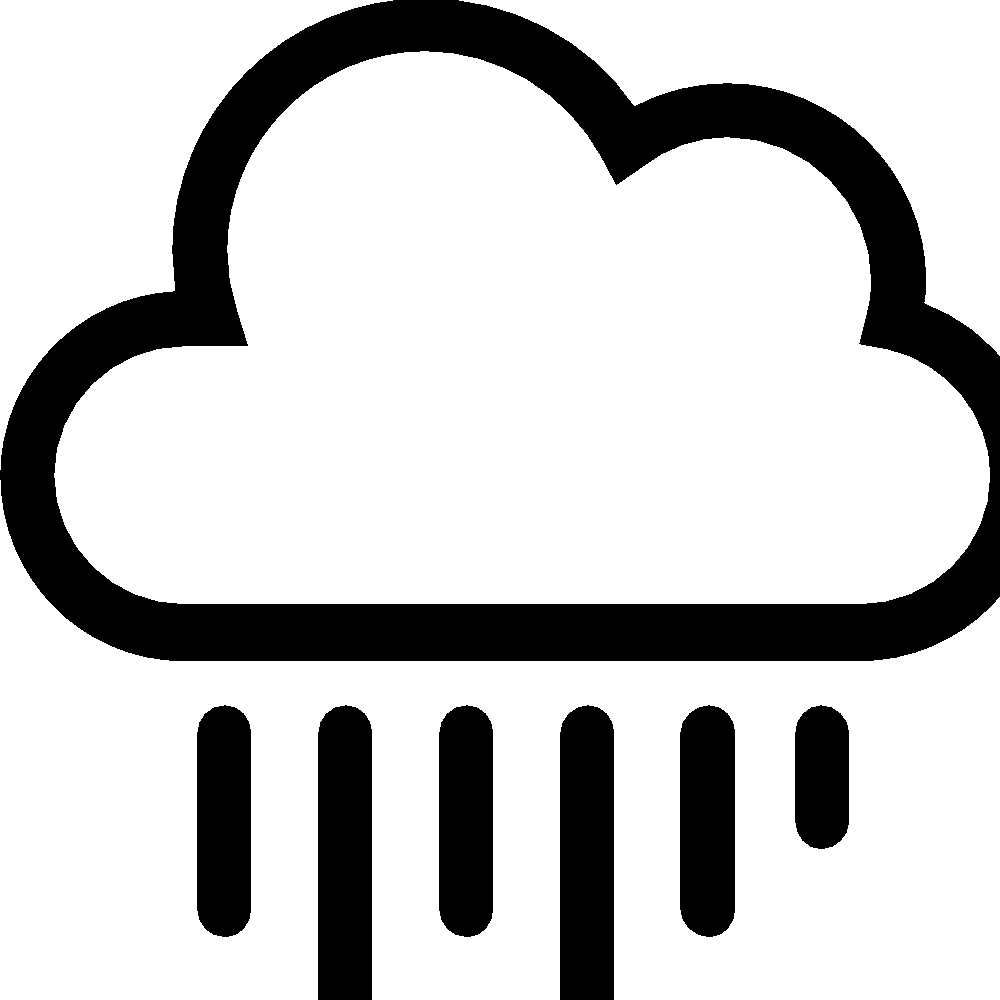 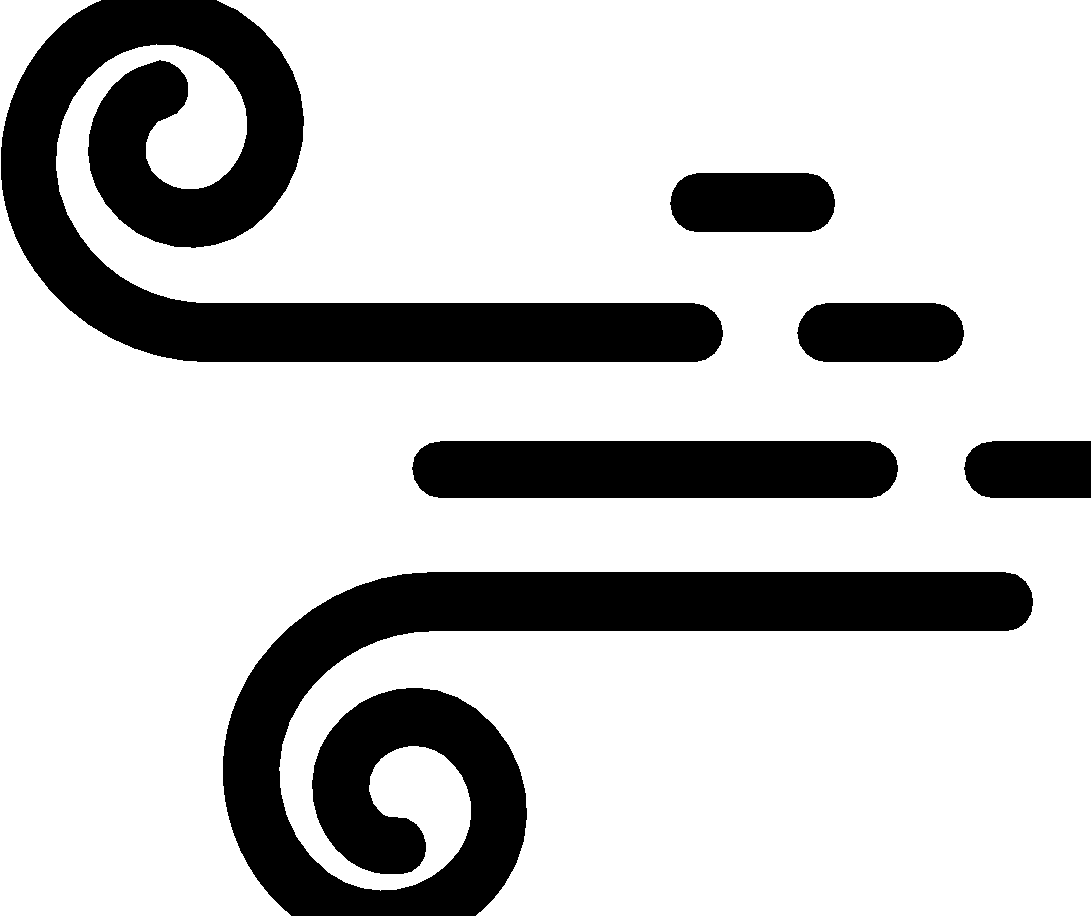 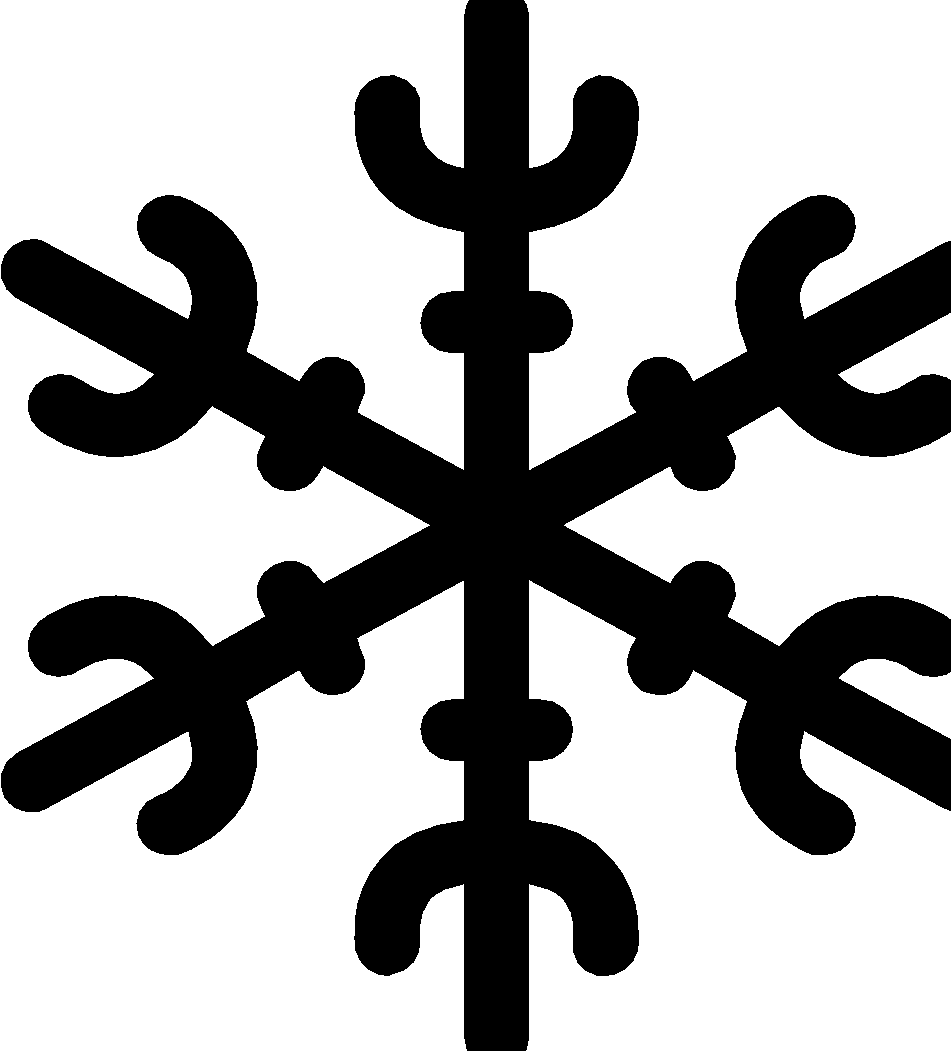 你散步时的温度：________  你去散步的地方是：________________________________________找一个植物找一个动物你在散步中有發现并观察、探索其他事物吗？这里画出或写出他们：画出或写下你感兴趣的内容。你是否注意到与该植物有关的任何关系？ （例如，与其他植物、动物、土壤、昆虫、水的关系？）我们注意到：______________________________________________________________________________________________________________________________________________________________________________________________画出或写下你感兴趣的内容。你是否注意到与该植物有关的任何关系？ （例如，与其他植物、动物、土壤、昆虫、水的关系？）我们想知道：______________________________________________________________________________________________________________________________________________________________________________________________画出或写下你感兴趣的内容。你是否注意到与该动物有关的任何关系？（例如，与其他动物，植物，水的关系？）我们注意到：______________________________________________________________________________________________________________________________________________________________________________________________画出或写下你感兴趣的内容。你是否注意到与该动物有关的任何关系？（例如，与其他动物，植物，水的关系？）我们想知道：______________________________________________________________________________________________________________________________________________________________________________________________